8 grudnia Mat kl VDodawanie i odejmowanie ułamków o różnych mianownikach.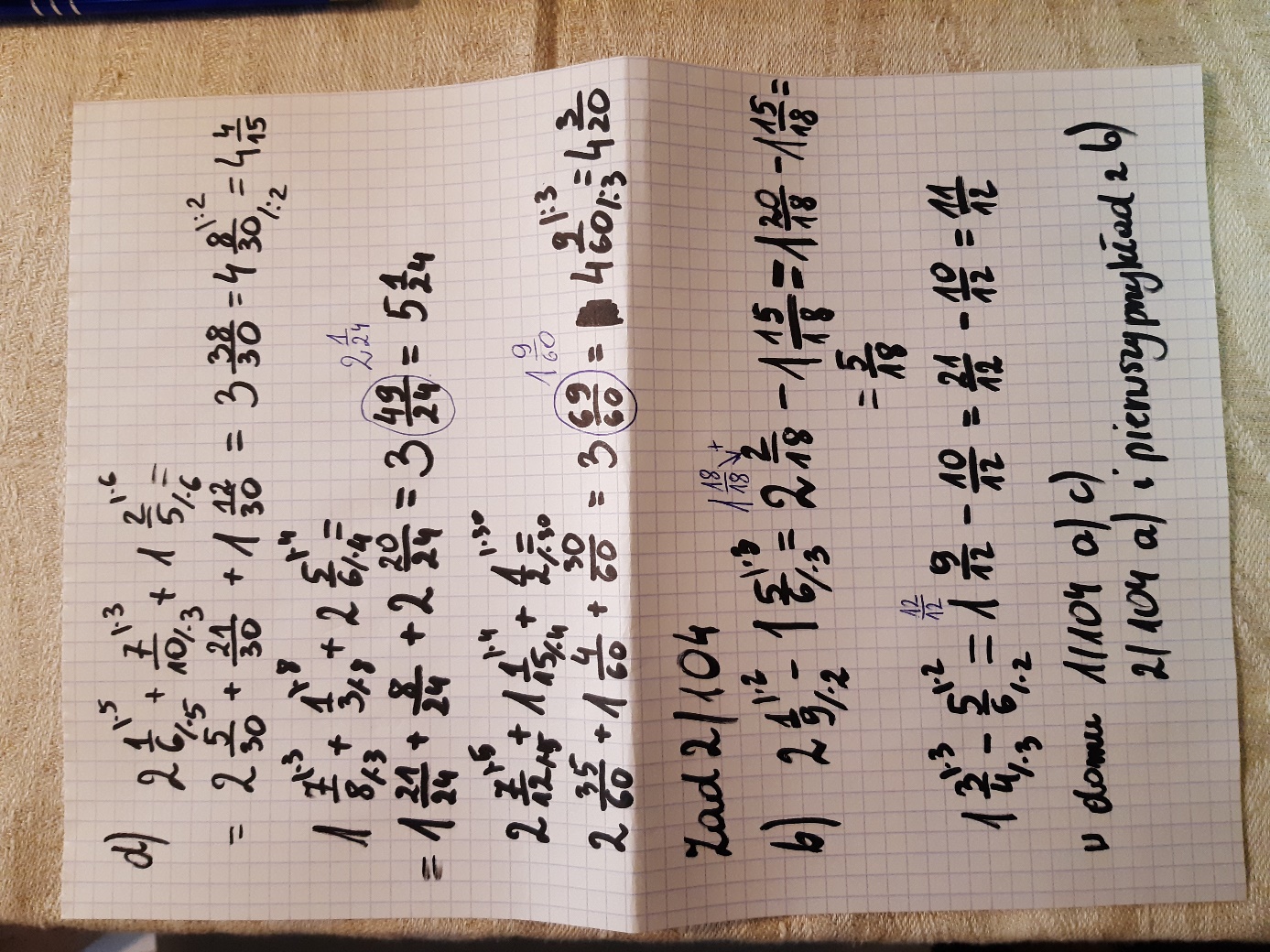 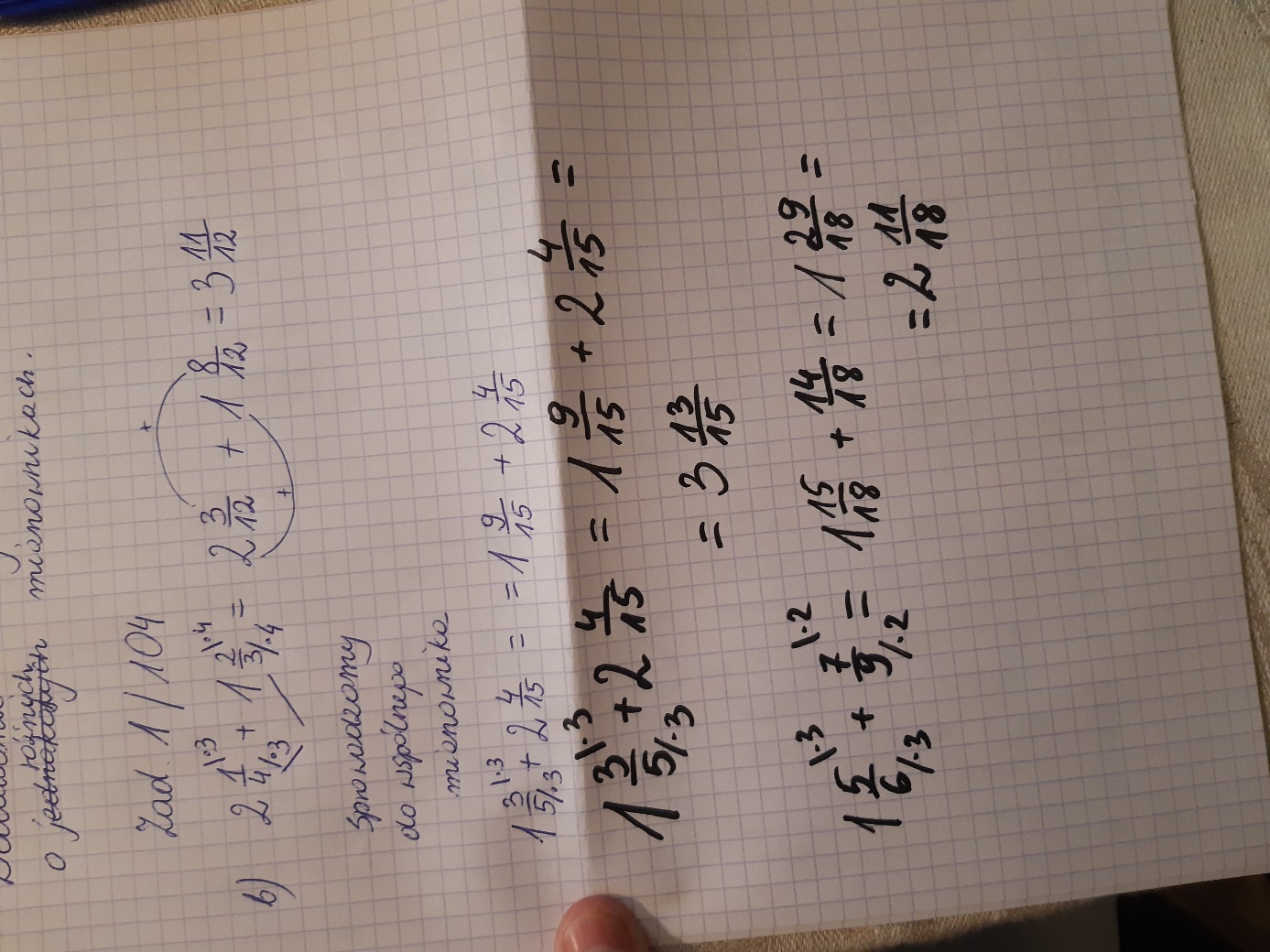 